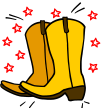 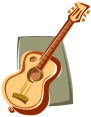 				DON’T CLOSE YOUR EYESChoreographer: David Dabbs (D&G qualified instructor). Email:david.dabbs14@gmail.com Tel:01403252961Description:  48 count partner dance starting in closed western position, man facing OLOD lady facing ILOD.Opposite footwork throughout. Music: Don’t Close Your Eyes (Alan Jackson). CD A Tribute Album. 72 bpm.16 count intro.MAN: CROSS ROCK BEHIND, IN PLACE, X 4.  LADY: CROSS ROCK BEHIND, IN PLACE X 3, FULL TURN1	&	2. Cross right behind left, recover on left, step right in place.3	&	4. Cross left behind right, recover on right, step left on place. (All crosses behind are on toes).5	&	6  Repeat steps 1 & 2.7	&	8  Man: Repeat steps 3&4. Lady: Full turn right on right left right. (Release man’s right, lady’s left on step 7, back to closed western on step 8).BEHIND SIDE CROSS, SIDE ROCK, IN PLACE.9	&	10. Cross right behind left (lady cross in front) side on left, cross right over left (lady cross behind).11	&	12. Rock to side on left, recover on right, step in place on left.CROSS ROCK BEHIND, IN PLACE, SIDE ROCK, IN PLACE. 13	&	14. Cross right behind left, recover on left, in place on right.15	&	16. Rock to side on left, recover on right, step in place on left.MAMBO BACK, MAMBO FORWARD.17	&	18. Step back on right, recover on left, in place on right.19	&	20. Step forward on left, recover on right, in place on left.SIDE ROCK, CROSS, VINE WITH TOUCH.21	&	22. Rock to side on right, recover on left, cross right over left.23	&	24. Side on left, behind on right (lady in front), touch in place on left.	MAN: CROSS ROCK BEHIND, IN PLACE, REPEAT ON OPPOSITE FEET..LADY: CROSS ROCK BEHIND, ¼ TURN, STEP FORWARD, PIVOT ½, STEP FORWARD.25	&	26 Man: Cross left behind right , recover on right, in place on left.                        Lady: Cross right behind left, ¼ turn right on left (LOD) step forward on right.27	&	28 Man: Cross right behind left, recover on left, in place on right                        Lady: Step forward on left, pivot ½ over right shoulder, step forward on left.(RLOD)(Release man’s right, lady’s left on step 25, raise forward hands above lady’s head on step 26. Man places palm of his right hand on small of lady’s back to guide her round on step 26, changing to back of his hand on small of her back on step 27).MAN: REPEAT STEPS 21 AND 22, 23 AND 24.  LADY: ¾ TURN LEFT,  CROSS ROCK BEHIND.29	&	30. Man: Repeat steps 25 and 26. Lady: ¾ turn left (to ILOD) on right left right.31	&	32. Man: Repeat steps 27 and 28. Lady: Cross left behind right, recover on right, step in place(Man places palm of his hand on small of lady’s back on step 29 as he guides her back to closed western).SIDE ROCK, STEP FORWARD, ¼ TURN, CROSS BEHIND, SIDE x 3 33	&	34. Rock out to left, recover on right, step forward on left. (lady steps back)35	&	36. ¼ turn right on right, cross behind on left, side on right. (lady crosses in front)37	&	38. Repeat steps 33 & 34.39	&	40. Repeat steps 35 & 36.41	&	42. Repeat steps 33 & 34. 43	&	44. Repeat steps 35 & 36.SIDE ROCK, STEP FORWARD, ¼ TURN, CROSS BEHIND, SIDE WITH TOUCH.45	&	46. Rock out to left, recover on right, step forward on left.47	&	48. ¼ turn right on right, cross left behind right, touch right next to left.	(From step 33 you have now gone round in a square)BEGIN AGAIN 								November 2014